投标文件制作工具操作手册使用环境要求操作系统要求： Win7/Win8/Win10/Win11 下均可运行，建议使用Win7 版本。XP系统不支持。辅助软件要求：必须安装WPS企业版或微软Office2007及以上完整版。电脑配置建议8g内存以上，CPU i5以上或同级别。工具的打开和招标文件导入双击安装好的投标文件制作工具快捷方式，即可打开投标文件制作工具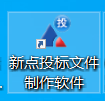    点击“新建工程”按钮，随后点击“浏览”按钮选择相应的招标文件   PS：如有发布答疑、澄清、补充文件，需要导入最新的文件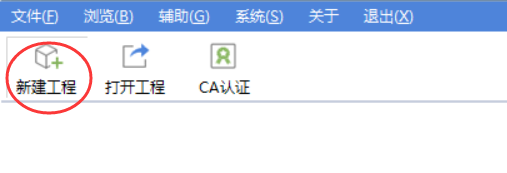 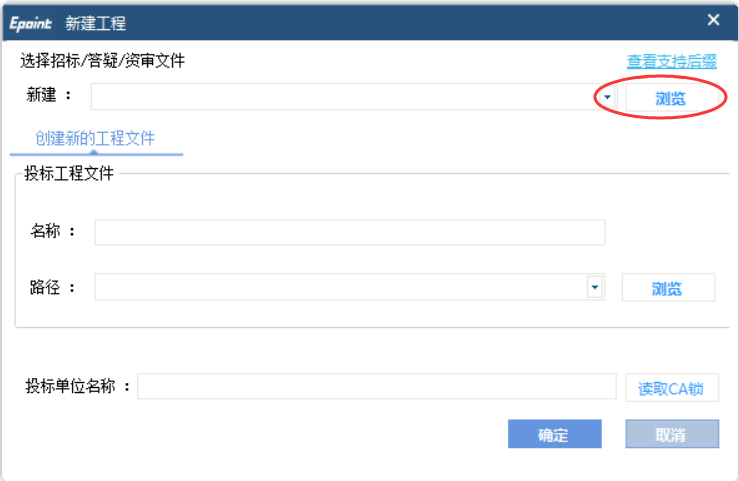 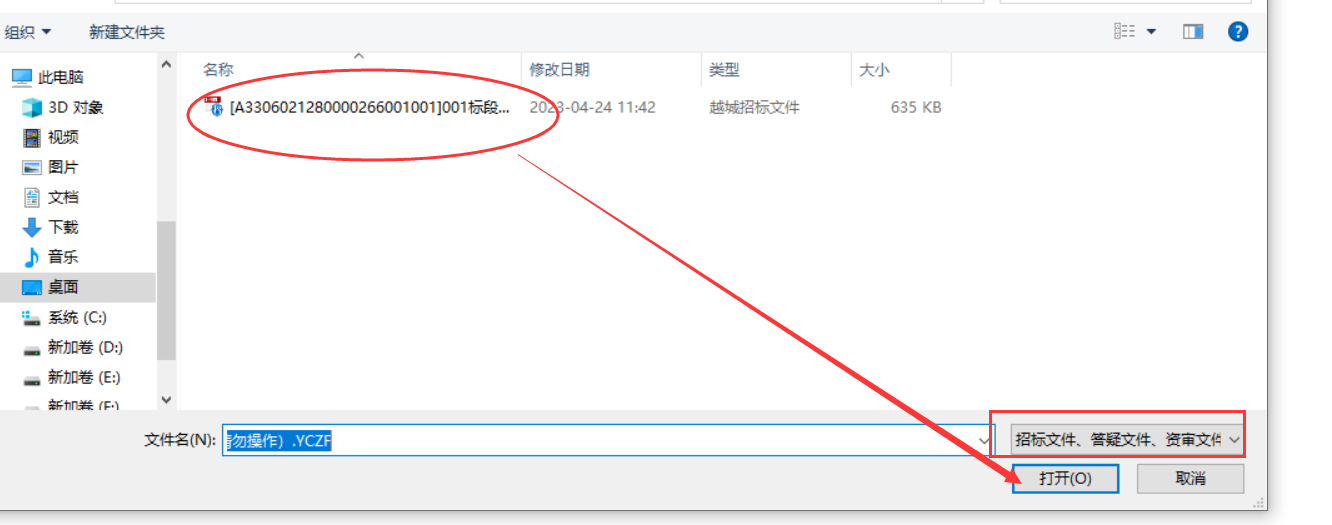 选取好招标文件后，需要选择CA锁签章方式，随后点击“确定”按钮后即可新建一个临时工程文件（后缀名.etbp）进行投标文件的制作PS：如果使用E签宝、翔晟、天威等介质CA锁，请选择“插入CA锁”，如果使用“浙江CA互认”的手机端CA用户，请选择“手机扫码”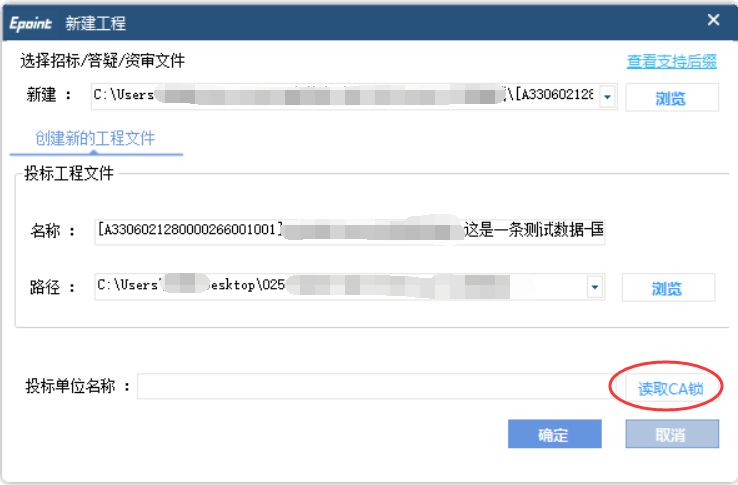 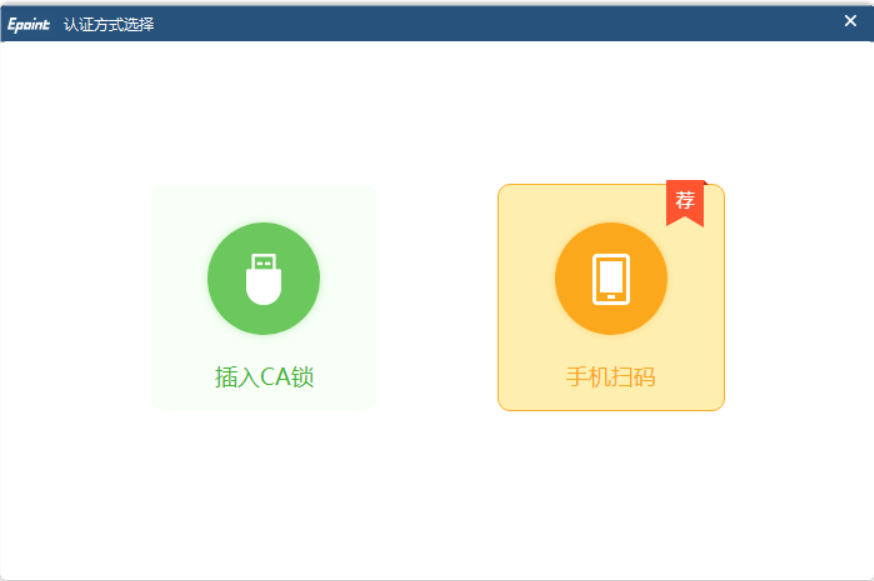 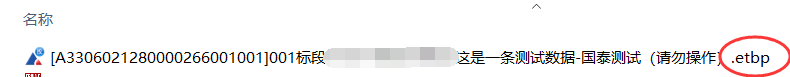 新建工程完成后，工具会提示是否导出工程量清单文件，点击确定并选择好路径后，可完成招标清单的导出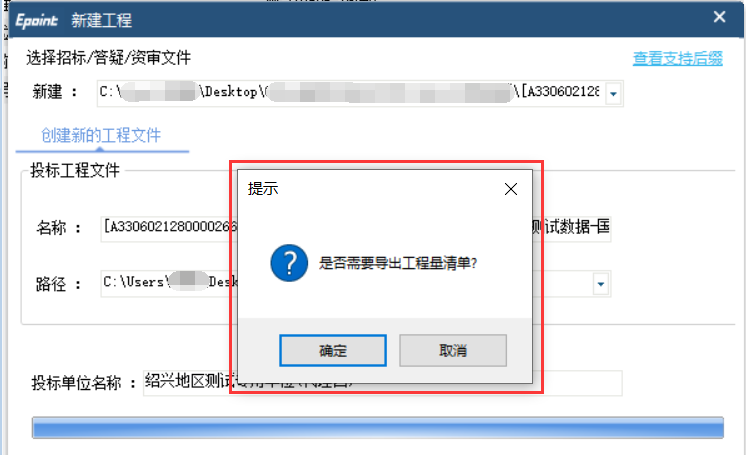 招标文件的查看   选择“浏览招标文件”，选择“招标基本信息”，可查看本工程的“标段编号”、“标段名称”、“代理单位”等基本信息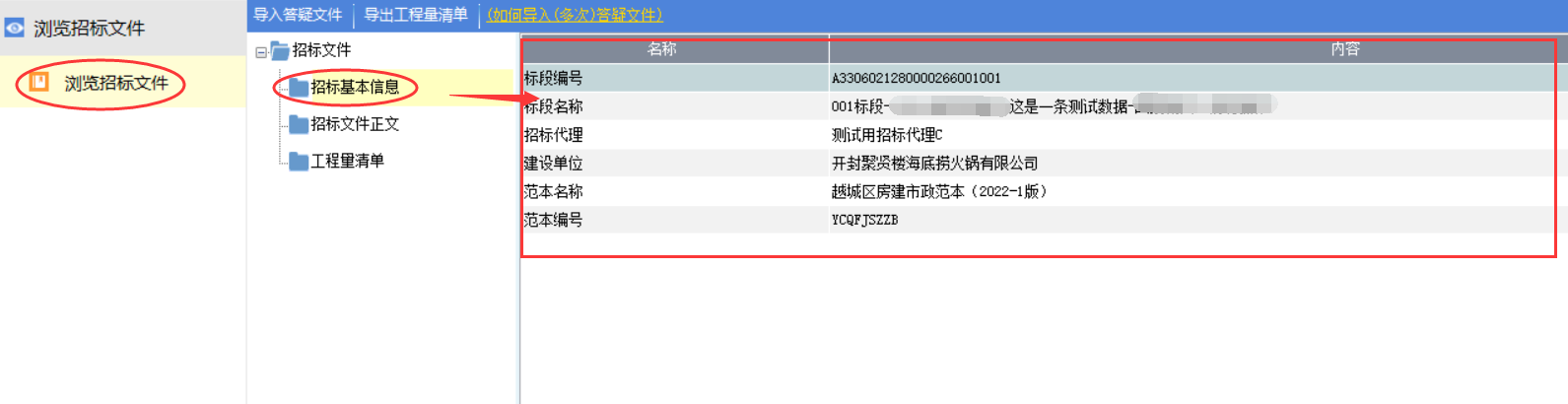 选择“浏览招标文件”，选择“招标文件正文”，可查看代理单位编制的招标文件正文相关内容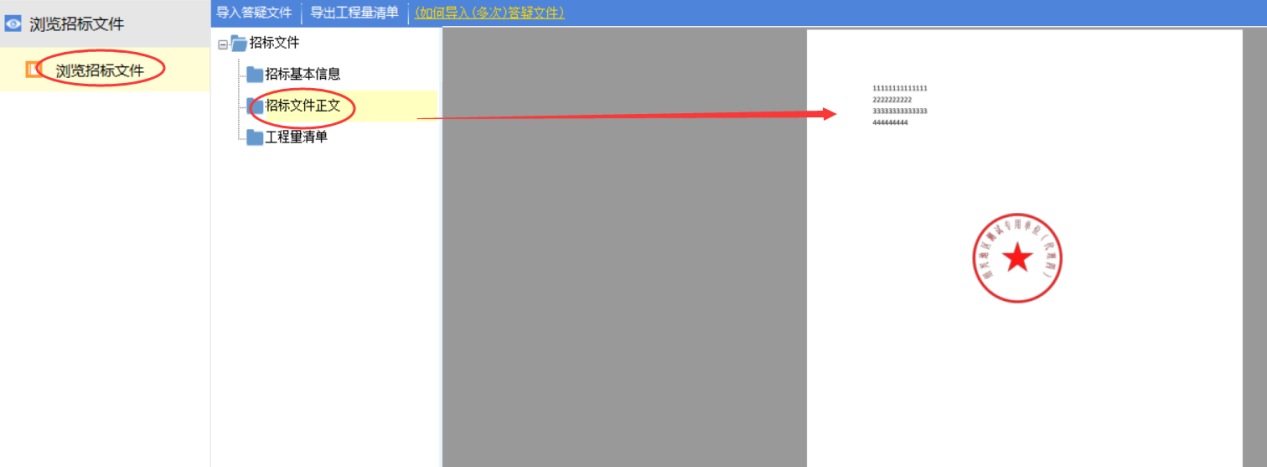 选择“浏览招标文件”，选择“工程量清单”，可查看代理单位编制的工程量清单内容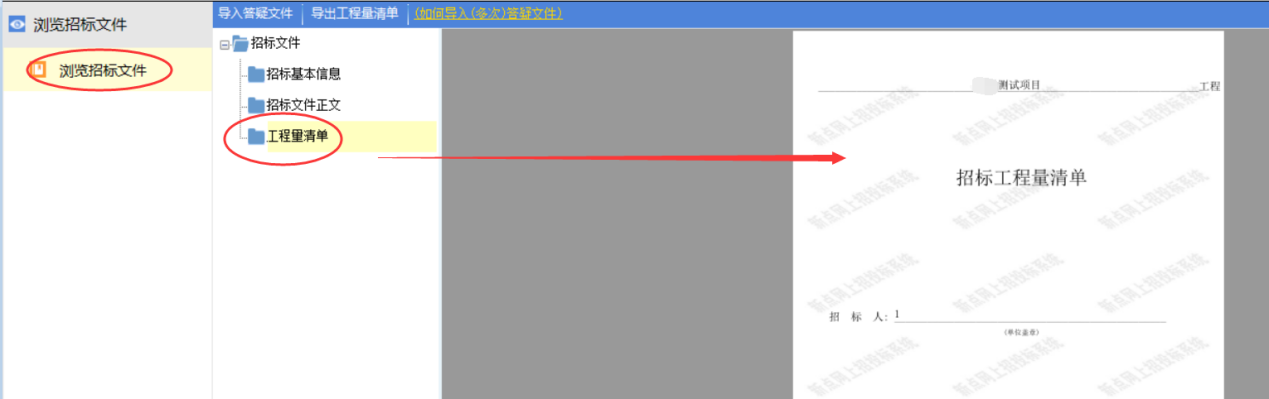 投标文件制作切换至“投标文件格式”菜单后，可以看到投标文件组成部分各节点已经单独以目录树形式罗列出来，制作投标文件时，只需要选择相应节点进行操作即可完成本内容的编制。比如要编制《总封面》节点，只需点击目录树中的“总封面”节点，在初始化完成后即可进行编制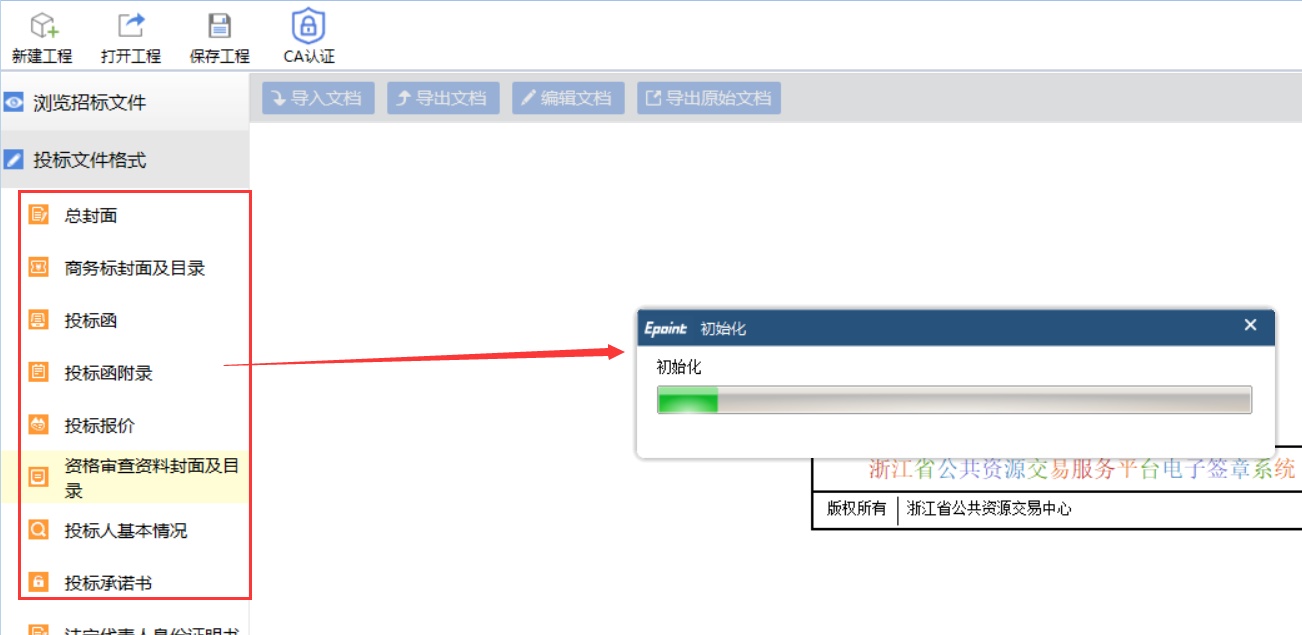 如下图，编制按钮分为4种，功能如下：“导入文档”按钮，相应节点编制内容，在办公软件（office/WPS）中编制完成后，将编制好的word文件导入后即可“导出文档”按钮，编制好的文档需要再次导出编制时，可点击此按钮实现“编辑文档”按钮，点击后可直接调用办公软件（office/WPS）进行编制，关闭办公软件后自动保存编制成果“导出原始文档”，点击后可导出原始的本节点文件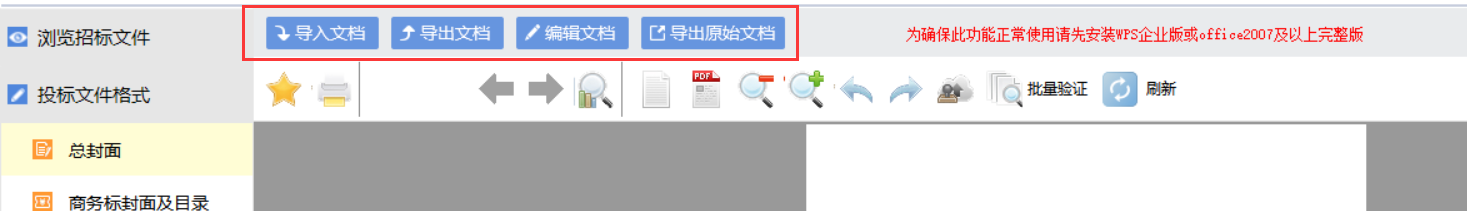 工程量清单导入与生成点击“投标报价”节点，（工程量清单文件导入节点以本地工具节点名称为准），选择“新增工程量清单文件”，点击“新增清单”按钮，选择相应的已标价工程量清单XML文件（XML文件后缀以本地要求为准）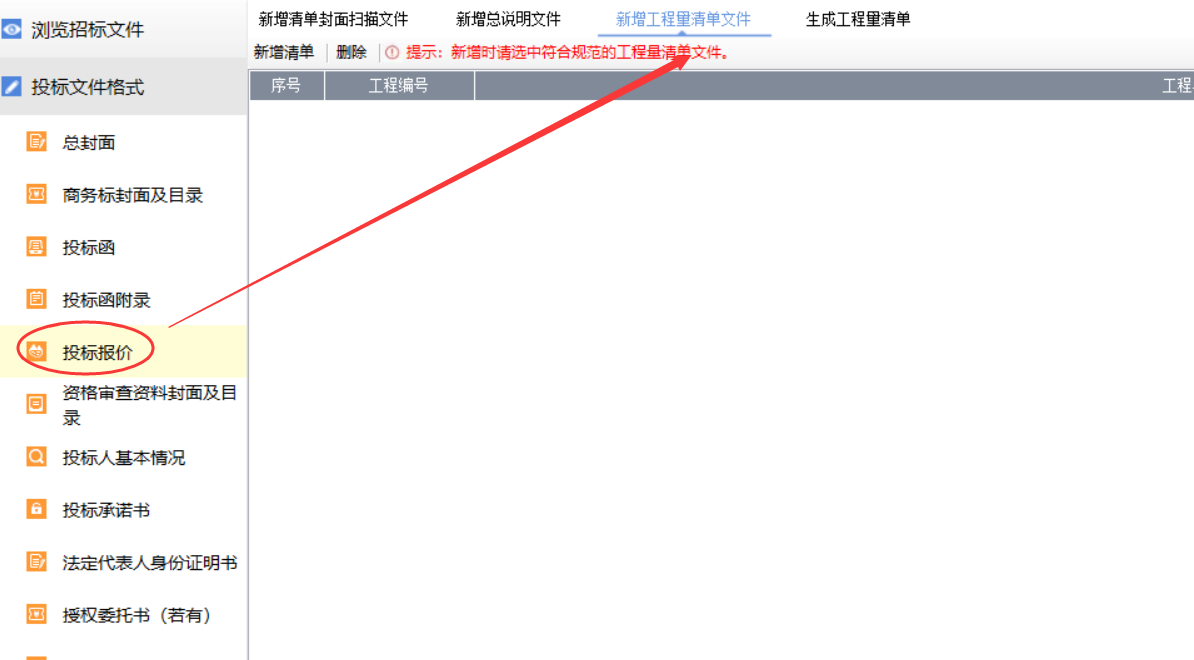 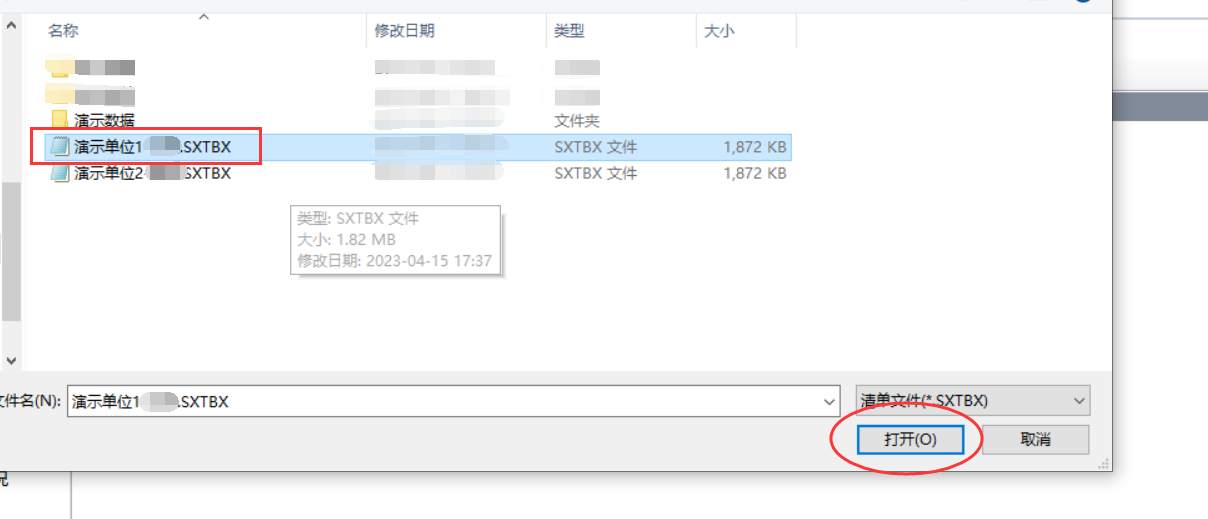 切换至“生成工程量清单”菜单，点击“生成清单报表”，工程量清单文件转化成功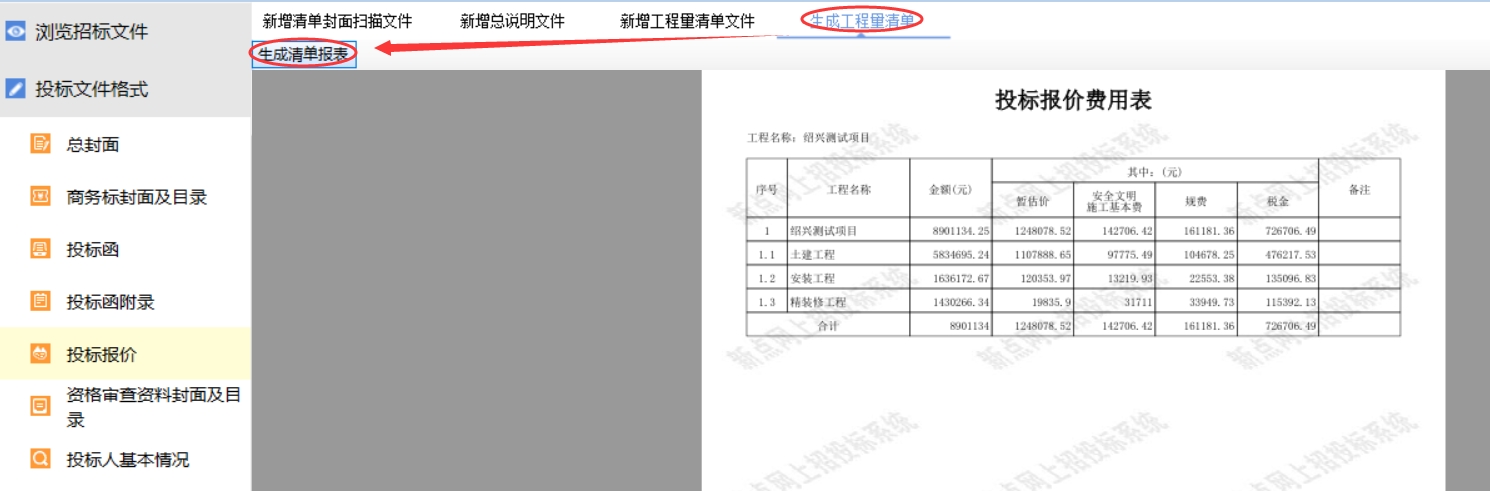 请按照以上操作方式，完成所有节点的编制工作投标文件的转换、签章、生成切换至“生成投标文件”菜单，依次点击各节点对应的“转换”按钮，完成DPF转换工作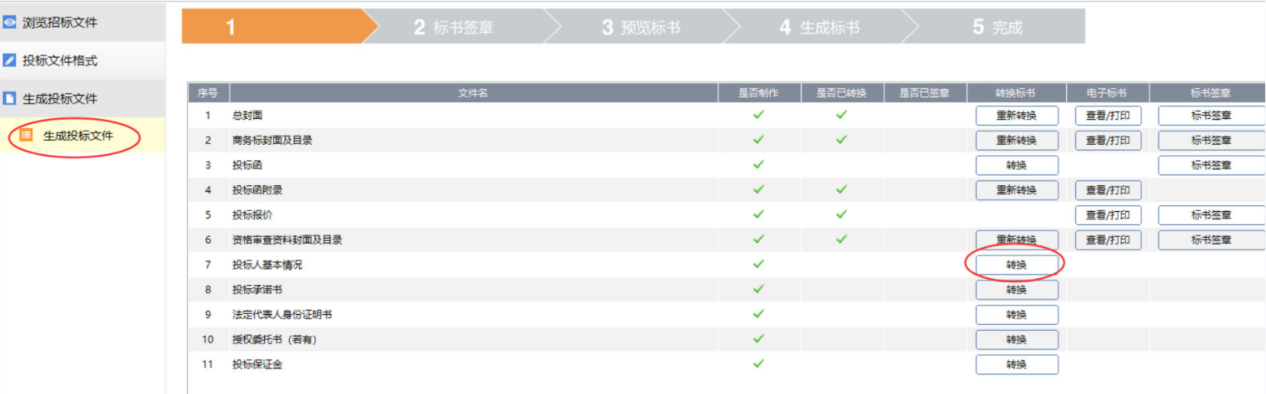 点击投标文件各节点后的“标书签章”按钮，完成当前内容的签章操作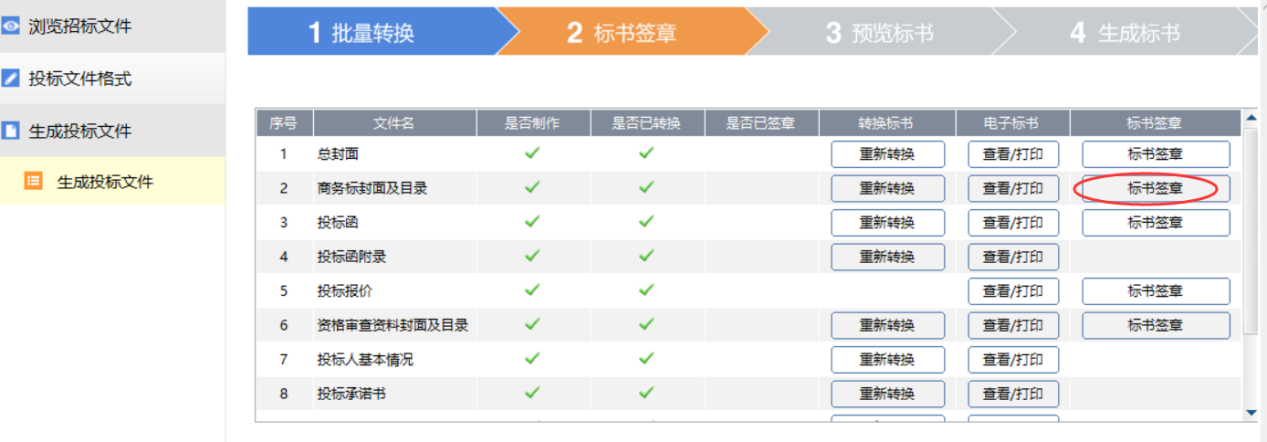 点击“本地签章”按钮，选择“单页盖章”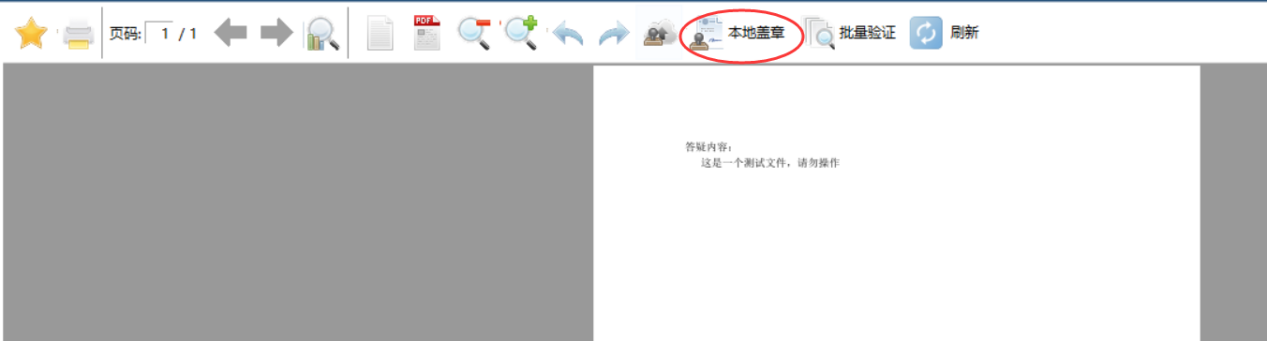 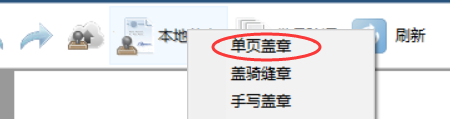 选择公章或法人章，点击确定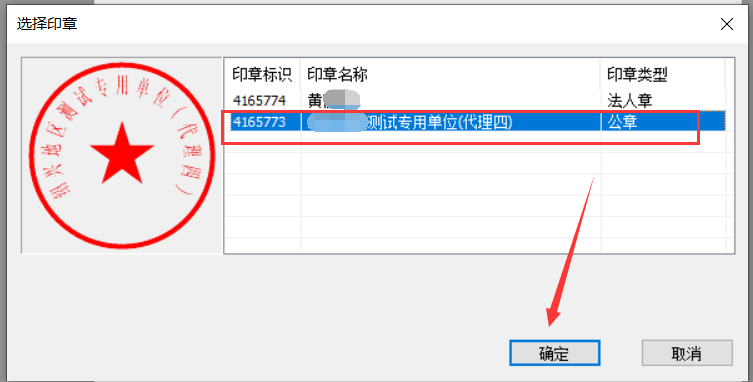 选择标书中需要签章位置，点击鼠标左键确定，即可完成签章（法人章操作相同）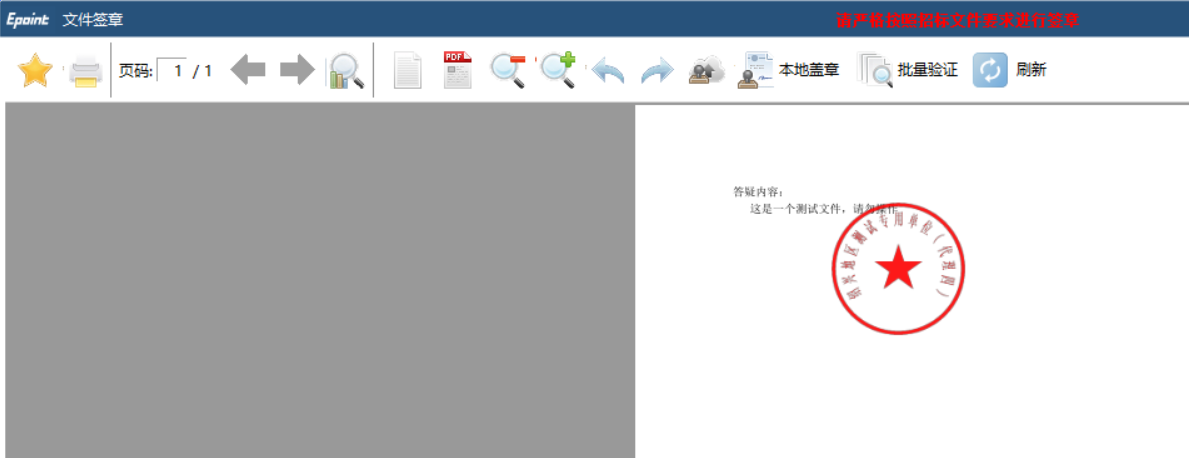 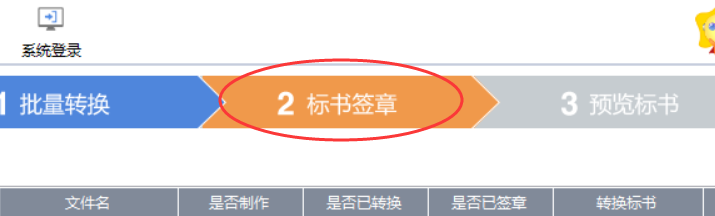 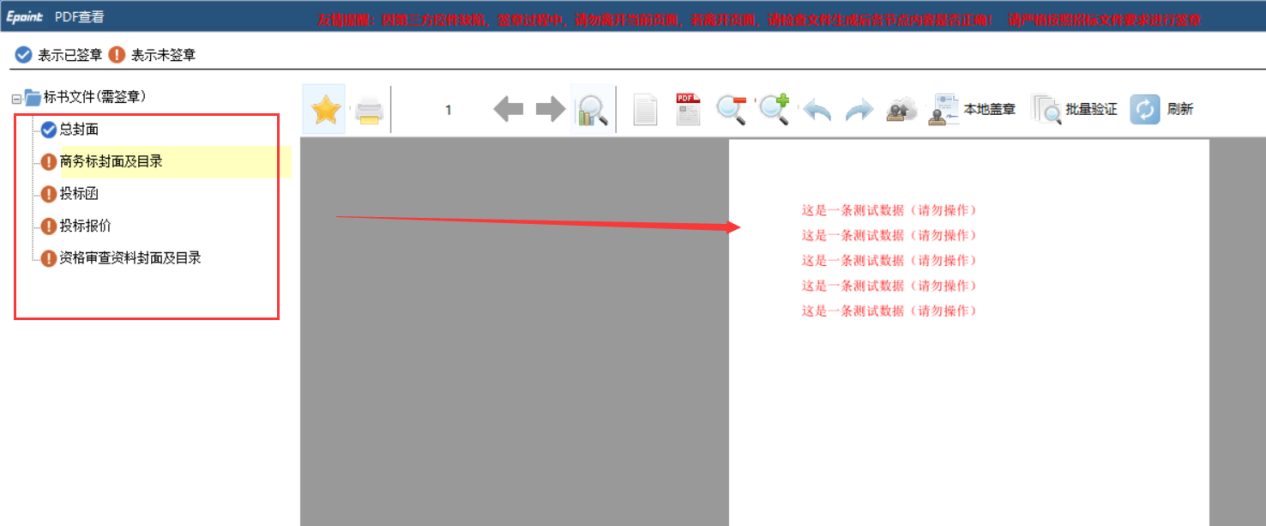 依次完成各节点签章后，点击“预览标书”，进行最后的核对检查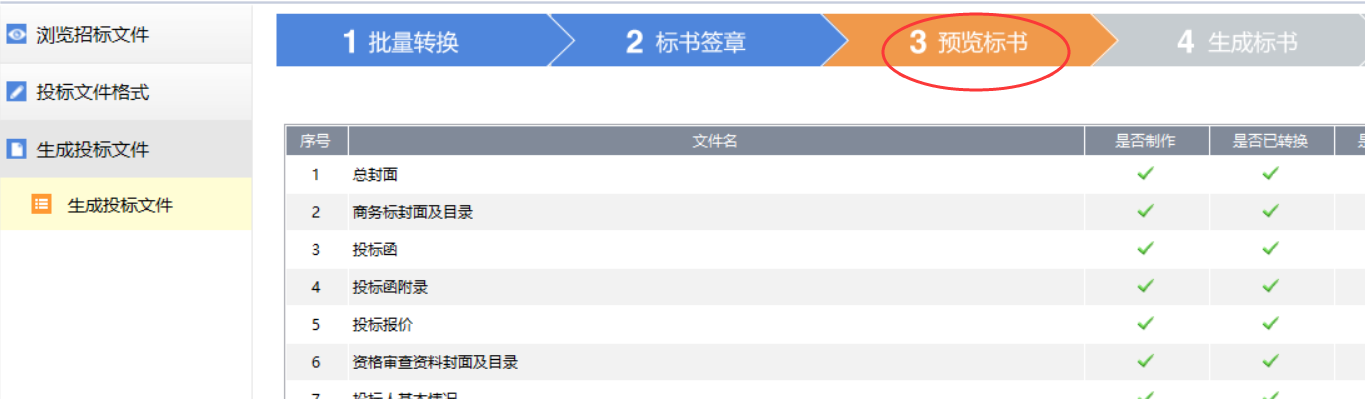 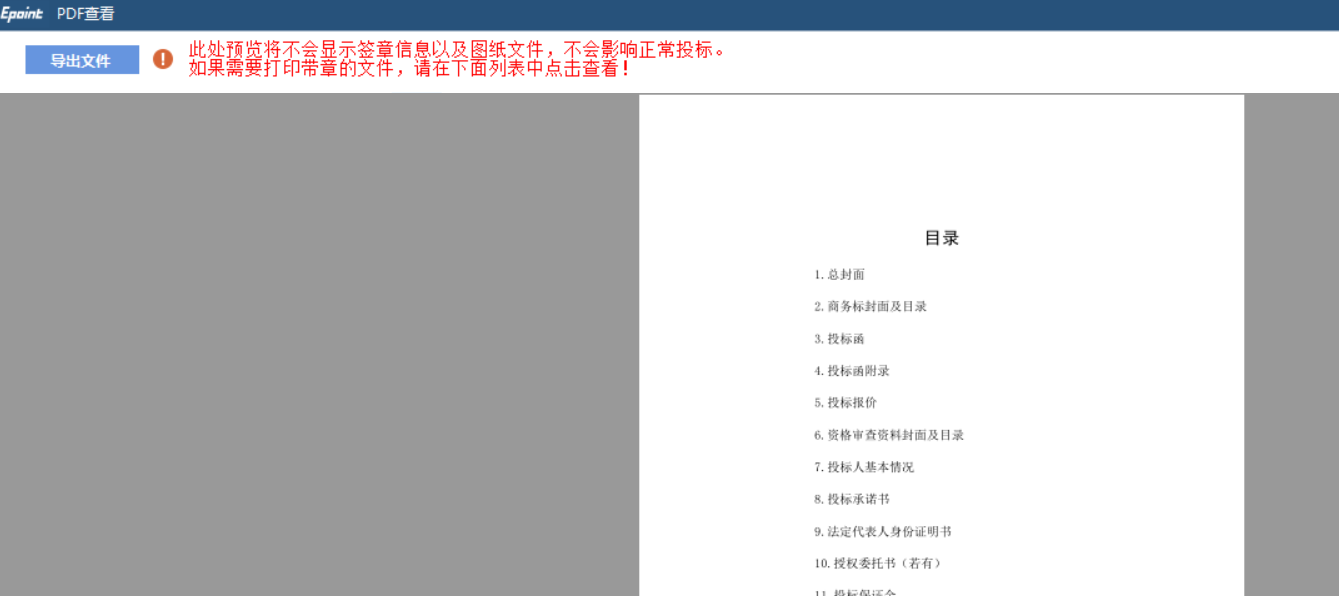 确认标书内容无误后，点击“生成标书”按钮，生成最终的投标文件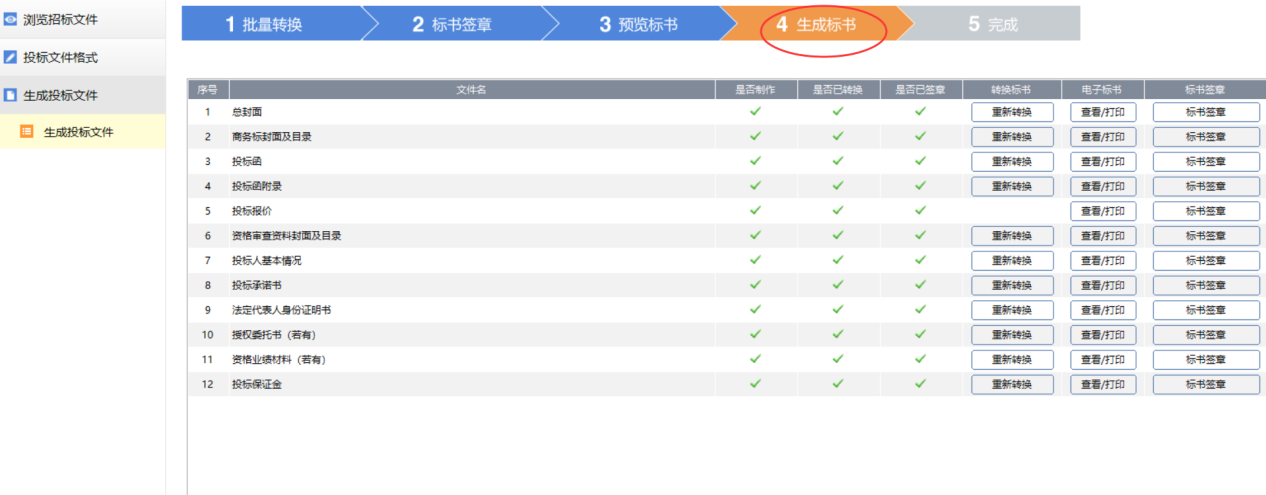 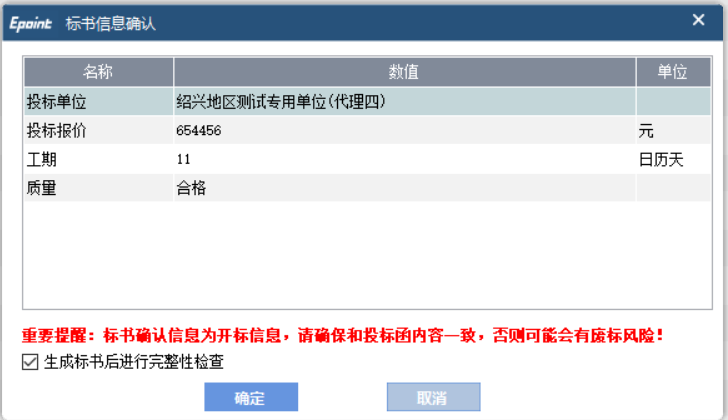 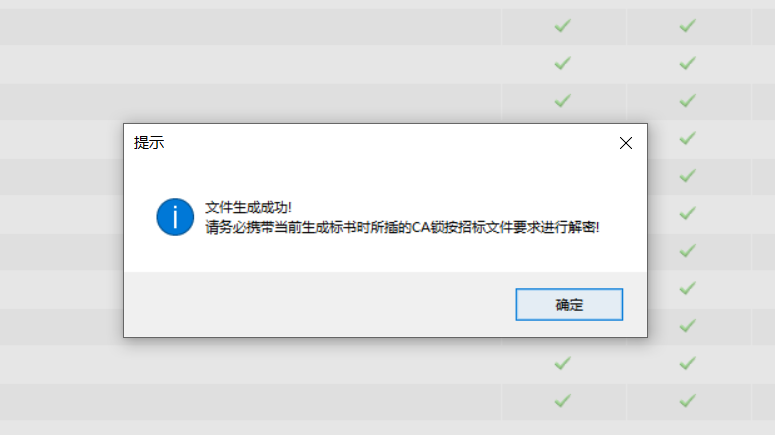 投标文件后缀格式以地区简写带TF组成，带n为非加密 格式，不带n为加密格式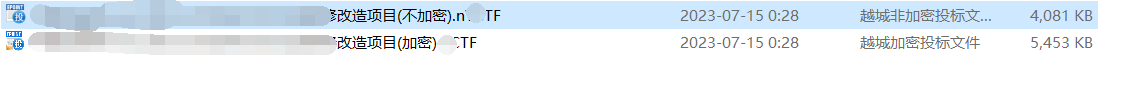 